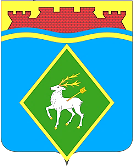 РОССИЙСКАЯ ФЕДЕРАЦИЯРОСТОВСКАЯ ОБЛАСТЬМУНИЦИПАЛЬНОЕ ОБРАЗОВАНИЕ «БЕЛОКАЛИТВИНСКОЕ ГОРОДСКОЕ ПОСЕЛЕНИЕ»АДМИНИСТРАЦИЯ БЕЛОКАЛИТВИНСКОГО	 ГОРОДСКОГО ПОСЕЛЕНИЯ	ПОСТАНОВЛЕНИЕ18 марта 2022 года                                                                                    № 119г. Белая Калитва В соответствии с постановлением Администрации Белокалитвинского городского поселения от 15.03.2018 № 130 «Об утверждении Порядка разработки, реализации и оценки эффективности муниципальных программ Белокалитвинского городского поселения», постановлением Администрации Белокалитвинского городского поселения от 13.09.2013 № 175/1 «Об утверждении Методических рекомендаций по разработке и реализации муниципальных программ Белокалитвинского городского поселения», постановляет:1. Утвердить отчет о реализации муниципальной программы «Формирование современной городской среды на 2018 -2024 на территории Белокалитвинского городского поселения» за 2021 год согласно приложению к настоящему постановлению.2. Настоящее постановление вступает в силу после его официального опубликования.3. Контроль за исполнением настоящего постановления оставляю за собой.Глава АдминистрацииБелокалитвинского городского поселения                                Н.А. ТимошенкоВерно:Начальник общего отдела                                                        М.В. БаранниковаПриложение к постановлению АдминистрацииБелокалитвинского городского поселенияот 18.03.2022 №119ОТЧЕТо реализации муниципальной программы Белокалитвинского городского поселения «Формирование современной городской среды на 2018 -2024 на территории Белокалитвинского городского поселения» за 2021 годРаздел 1. Конкретные результаты, достигнутые за 2021 годВ целях создания условий  повышения качества и комфорта проживания населения на территории Белокалитвинского городского поселения, в рамках реализации муниципальной программы Белокалитвинского городского поселения «Формирование современной городской среды на 2018 - 2024 на территории Белокалитвинского городского поселения», утвержденной постановлением Администрации Белокалитвинского городского поселения от 03.12.2018 № 635 (далее - муниципальная программа), ответственным исполнителем и участниками муниципальной программы в 2021 году реализован комплекс мероприятий, в результате которых:- созданы условия для повышения благоустроенности общественных территорий на территории Белокалитвинского городского поселения.Раздел 2. Результаты реализации основных мероприятий, приоритетных основных мероприятий, а так же сведения о достижении контрольных событий муниципальной программыДостижение результатов в 2021 году способствовала реализация ответственным исполнителем, соисполнителем и участниками муниципальной программы основных мероприятий, приоритетных основных мероприятий.В рамках подпрограммы 1 «Благоустройство общественных территорий Белокалитвинского городского поселения» предусмотрена реализация 9 основных мероприятий:Основное мероприятие 1.1 «Разработка проектной документации по благоустройству общественных территорий Белокалитвинского городского поселения»;Основное мероприятие 1.2. «Капитальный ремонт объектов культуры и туристических объектов» работы в 2021 году не запланированы, средства не предусмотрены;Основное мероприятие 1.3. «Благоустройство общественных территорий» работы в 2021 году не запланированы, средства не предусмотрены;Основное мероприятие 1.4. «Организация пунктов сбора предложений по комфортной среде» работы в 2021 году не запланированы, средства не предусмотрены;Основное мероприятие 1.5. «Услуги строительного контроля» работы в 2021 году не запланированы, средства не предусмотрены;Основное мероприятие 1.6. «Благоустройство общественных территорий (приобретение и установка предметов благоустройства)» выполнено в полном объеме;Основное мероприятие 1.7. «Реализация инициативных проектов» выполнено в полном объеме;Основное мероприятие 1.8. «Благоустройство и содержание территории» выполнено в полном объеме.Основное мероприятие 1.9. «Выполнение сметного расчета стоимости ремонта, капитального ремонта и реконструкции памятников и мемориалов» выполнено в полном объеме.В рамках подпрограммы 2 «Благоустройство дворовых территорий многоквартирных домов на территории Белокалитвинского городского поселения» основные мероприятия в 2021 году не предусмотрены.Раздел 3. Анализ факторов, повлиявших на ход реализации муниципальной программы	 В 2021 году факторы, влияющие на ход реализации муниципальной программы, отсутствовали.Раздел 4. Сведения об исполнении бюджетных ассигнований и внебюджетных средств на реализацию муниципальной программыОбъем запланированных расходов на реализацию муниципальной программы на 2021 год составил –9 866,7 тыс. рублей, в том числе по источникам финансирования:местный бюджет – 6 909,5 тыс. рублей;районный бюджет – 1 000,0 тыс. рублей;областной бюджет – 1 957,2 тыс. рублей;федеральный бюджет – 0,0 тыс. рублей.План ассигнований в соответствии с решением Собрания депутатов Белокалитвинского городского поселения от 25.12.2020 № 135 «О бюджете Белокалитвинского городского поселения на 2021 год и на плановый период 2022 и 2023 годов» составил 9 866,7 тыс. рублей. В соответствии со сводной бюджетной росписью – 9 866,7 тыс. рублей, в том числе по источникам финансирования:местный бюджет – 6 909,5 тыс. рублей;районный бюджет – 1 000,0 тыс. рублей;областной бюджет – 1 957,2 тыс. рублей;федеральный бюджет – 0,0 тыс. рублей.Исполнение расходов по муниципальной программе составило – 9 257,5 тыс. рублей, в том числе по источникам финансирования:местный бюджет – 6 302,3 тыс. рублей;районный бюджет – 998,0 тыс. рублей;областной бюджет – 1 957,2 тыс. рублей;федеральный бюджет – 0,0 тыс. рублей.	Объём неосвоенных бюджетных ассигнований местного бюджета составил – 609,2 тыс. рублей, в связи со сложившейся экономией по факту выполнения работ.Сведения об использовании бюджетных ассигнований и внебюджетных средств на реализацию муниципальной программы за 2021 год приведены в приложении № 2 к отчёту о реализации муниципальной программы.Раздел 5. Сведения о достижении значений показателей муниципальной программы, подпрограмм муниципальной программы за 2021 годМуниципальной программой и подпрограммами муниципальной программы предусмотрено 5 показателей, по двум из которых фактические значения соответствуют плановым.Показатель 1. «Доля благоустроенных объектов Белокалитвинского городского поселения от общего количества объектов, требующих благоустройства в Белокалитвинском городском поселении» - фактический показатель соответствует плану – 66,66%.Показатель 1.1 «Доля благоустроенных общественных территорий от общего количества общественных территорий Белокалитвинского городского поселения», фактический показатель соответствует плану – 28,6%.Показатель 1.2 «Доля обустроенных мест массового отдыха населения (городских парков) от общего количества таких территорий», мероприятия по данному показателю на 2021 год не запланированы. Фактические значения соответствуют.Показатель 2.1. «Доля благоустроенных дворовых территорий многоквартирных домов от общего количества дворовых территорий многоквартирных домов Белокалитвинского городского поселения», мероприятия по данному показателю на 2021 год не запланированы. Фактические значения соответствуют.Показатель 2.2. «Доля руководителей и специалистов жилищно-коммунального комплекса в сфере благоустройства, прошедших обучение в специализированных организациях от общего количества руководителей и специалистов жилищно-коммунального комплекса в сфере благоустройства, требующих прохождения обучения», мероприятия по данному показателю на 2021 год - фактический показатель соответствует плану – 20%.Сведения о достижении значений показателей муниципальной программы, подпрограмм муниципальной программы с обоснованием отклонений по показателям приведены в приложении № 3 к отчёту о реализации муниципальной программы.Раздел 6. Результаты оценки эффективности реализации муниципальной программыЭффективность муниципальной программы определяется на основании степени выполнения целевых показателей, основных мероприятий и оценки бюджетной эффективности муниципальной программы.Степень достижения целевых показателей муниципальной программы. Подпрограмм муниципальной программы:степень достижения целевого показателя 1- 100%;степень достижения целевого показателя 2- 100%;степень достижения целевого показателя 3- 100%;степень достижения целевого показателя 4- 0;степень достижения целевого показателя 5- 0;Суммарная оценка степени достижения целевых показателей муниципальной программы составляет 100%, что характеризует высокий уровень эффективности реализации муниципальной программ по степени достижения целевых показателей.Степень реализации основных мероприятий, приоритетных основных мероприятий, финансируемых за счёт всех источников финансирования, оценивается как доля основных мероприятий, приоритетных основных мероприятий, выполненных в полном объёме.Степень реализации основных мероприятий, приоритетных основных мероприятий составляет 92,7%, что характеризует высокий уровень эффективности реализации муниципальной программы по степени реализации основных мероприятий, приоритетных основных мероприятий.3. Бюджетная эффективность реализации Программы рассчитывается в несколько этапов.3.1. Степень реализации основных мероприятий, приоритетных основных мероприятий, финансируемых за счет средств местного бюджета оценивается как доля мероприятий, выполненных в полном объеме.Степень реализации основных мероприятий, приоритетных основных мероприятий муниципальной программы составляет 83%.3.2. Степень соответствия запланированному уровню расходов за счет средств местного бюджета оценивается как отношение фактически произведенных в отчетном году бюджетных расходов на реализацию муниципальной программы к их плановых значениям.Степень соответствия запланированному уровню расходов: 93,8%.3.3. Эффективность использования средств местного бюджета рассчитывается как отношение степени реализации основных мероприятий, приоритетных основных мероприятий к степени соответствия запланированному уровню расходов за счет средств местного бюджета.Эффективность использования финансовых ресурсов на реализацию муниципальной программы: 92,3%, в связи с чем бюджетная эффективность реализации муниципальной программы является высокая.Уровень реализации муниципальной программы в целом: 92,3%, в связи с чем уровень реализации муниципальной программы является высоким.Раздел 7. Предложения по дальнейшей реализации муниципальной программы	В дальнейшем предлагается продолжить осуществление мероприятий муниципальной программы вплоть до 2024 года. Основные мероприятия программы включены в постановление Администрации Белокалитвинского городского поселения от 09.11.2017 № 374.Начальник общего отдела                                                     М.В. БаранниковаСВЕДЕНИЯо выполнении основных мероприятий, приоритетных основных мероприятий, а также контрольных событий муниципальной программы Белокалитвинского городского  поселения «Формирование современной городской среды на 2018 -2024 на территории Белокалитвинского городского поселения» за 2021 годПриложение 2к отчёту о реализации муниципальной программы «Формирование современной городской среды на 2018 -2024 на территории Белокалитвинского городского поселения»за 2021 годСведения  об использовании бюджетных ассигнований и внебюджетных средств на реализацию муниципальной программы Белокалитвинского городского  поселения«Формирование современной городской среды на 2018 -2024 на территории Белокалитвинского городского поселения» за 2021 годПриложение 3к отчету о реализации муниципальной программы  «Формирование современной городской среды на 2018 -2024 на территории Белокалитвинского городского поселения» за 2021 годСведения о достижении значений показателейОб утверждении отчета о реализации муниципальной программы «Формирование современной городской среды на 2018 - 2024 на территории Белокалитвинского городского поселения» за 2021 годПриложение 1к отчету о реализации муниципальной программы«Формирование современной городской среды на 2018 -2024 натерритории Белокалитвинского городского поселения»за 2021 год№ п/пНомер и наименование Ответственный исполнитель,соисполнитель, участник(должность/ФИО)Плановый срок окончания реализацииФактический срокФактический срокРезультатыРезультатыПроблемы, возникшие в ходе не реализации/реализации не в полном объеме № п/пНомер и наименование Ответственный исполнитель,соисполнитель, участник(должность/ФИО)Плановый срок окончания реализацииначала реализацииокончания реализациизапланированныедостигнутыеПроблемы, возникшие в ходе не реализации/реализации не в полном объеме 1234567891Подпрограмма 1«Благоустройство общественных территорий Белокалитвинского городского поселения»Начальник отдела муниципального хозяйства Администрации БГПКузнецова Т.М.202101.01.202131.12.2021повышение удовлетворенности населения БГП уровнем обустройства общественных территорийповышение удовлетворенности населения БГП уровнем обустройства общественных территорий-1.1Основное мероприятие 1.1.«Разработка проектной документации по благоустройству общественных территорий Белокалитвинского городского поселения»Начальник отдела муниципального хозяйства Администрации БГПКузнецова Т.М.202101.01.202131.12.2021повышение удовлетворенности населения БГП уровнем обустройства общественных территорийповышение удовлетворенности населения БГП уровнем обустройства общественных территорийотсутствие необходимости в выполнении работ1.2Основное мероприятие 1.2.«Капитальный ремонт объектов культуры и туристических объектов» Начальник отдела муниципального хозяйства Администрации БГПКузнецова Т.М.202101.01.202131.12.2021повышение удовлетворенности населения БГП уровнем обустройства общественных территорийповышение удовлетворенности населения БГП уровнем обустройства общественных территорийработы не запланированы1.3Основное мероприятие 1.3.«Благоустройство общественных территорий»Начальник отдела муниципального хозяйства Администрации БГПКузнецова Т.М.202101.01.202131.12.2021повышение удовлетворенности населения БГП уровнем обустройства общественных территорийповышение удовлетворенности населения БГП уровнем обустройства общественных территорийв результате экономии1.4Основное мероприятие 1.4.«Организация пунктов сбора предложений по комфортной среде»Начальник отдела муниципального хозяйства Администрации БГПКузнецова Т.М.202101.01.202131.12.2021повышение удовлетворенности населения БГП уровнем обустройства общественных территорийповышение удовлетворенности населения БГП уровнем обустройства общественных территорийработы не запланированы1.5Основное мероприятие 1.5.«Услуги строительного контроля»Начальник отдела муниципального хозяйства Администрации БГПКузнецова Т.М.202101.01.202131.12.2021повышение удовлетворенности населения БГП уровнем обустройства общественных территорийповышение удовлетворенности населения БГП уровнем обустройства общественных территорий-1.6Основное мероприятие 1.6.«Благоустройство общественных территорий (приобретение и установка предметов благоустройства)»Начальник отдела муниципального хозяйства Администрации БГПКузнецова Т.М.202101.01.202131.12.2021повышение удовлетворенности населения БГП уровнем обустройства общественных территорийповышение удовлетворенности населения БГП уровнем обустройства общественных территорий-1.7Основное мероприятие 1.7.«Реализация проектов инициативного бюджетирования»Начальник отдела муниципального хозяйства Администрации БГПКузнецова Т.М.202101.01.202131.12.2021повышение удовлетворенности населения БГП уровнем обустройства общественных территорийповышение удовлетворенности населения БГП уровнем обустройства общественных территорийв результате экономии1.8Основное мероприятие 1.8.«Благоустройство и содержание территории»Начальник отдела муниципального хозяйства Администрации БГПКузнецова Т.М.202101.01.202131.12.2021повышение удовлетворенности населения БГП уровнем обустройства общественных территорийповышение удовлетворенности населения БГП уровнем обустройства общественных территорий-1.9Основное мероприятие 1.9.«Выполнение сметного расчета стоимости ремонта, капитального ремонта и реконструкции памятников и мемориалов»Начальник отдела муниципального хозяйства Администрации БГПКузнецова Т.М.202101.01.202131.12.2021повышение удовлетворенности населения БГП уровнем обустройства общественных территорийповышение удовлетворенности населения БГП уровнем обустройства общественных территорий-2Подпрограмма 2. «Благоустройство дворовых территорий многоквартирных домов Белокалитвинского городского поселения»Начальник отдела муниципального хозяйства Администрации БГПКузнецова Т.М.202101.01.202131.12.2021повышение удовлетворенности населения БГП уровнем благоустройства дворовых территорий многоквартирных домовповышение удовлетворенности населения БГП уровнем благоустройства дворовых территорий многоквартирных домов-2.1Основное мероприятие 2.1.«Благоустройство дворовых территорий многоквартирных домов»Начальник отдела муниципального хозяйства Администрации БГПКузнецова Т.М.202101.01.202131.12.2021повышение удовлетворенности населения БГП уровнем благоустройства дворовых территорий многоквартирных домовповышение удовлетворенности населения БГП уровнем благоустройства дворовых территорий многоквартирных домовработы не запланированы2.2Основное мероприятия 2.2.«Обучение руководителей и специалистов жилищно-коммунального комплекса в сфере благоустройства»Начальник отдела муниципального хозяйства Администрации БГПКузнецова Т.М.202101.01.202131.12.2021повышение уровня информированности населения о правах и обязанностях в сфере ЖКХповышение уровня информированности населения о правах и обязанностях в сфере ЖКХработы не запланированы2.3Основное мероприятие 2.3.«Проведение научно-практических конференций, семинаров, форумов, "круглых столов" в сфере благоустройства с участием заинтересованных граждан, организаций и иных лиц»Начальник отдела муниципального хозяйства Администрации БГПКузнецова Т.М.202101.01.202131.12.2021повышение уровня информированности населения о правах и обязанностях в сфере ЖКХповышение уровня информированности населения о правах и обязанностях в сфере ЖКХработы не запланированыНаименование
муниципальной
 программы, подпрограммы,основного мероприятияИсточники финансированияОбъем расходов, (тыс. руб.) предусмотренных Объем расходов, (тыс. руб.) предусмотренных Фактические 
расходы (тыс. руб.) Наименование
муниципальной
 программы, подпрограммы,основного мероприятияИсточники финансированиямуниципальной программойсводной бюджетной росписью12345Муниципальная программа «Формирование комфортной городской среды на 2018 -2024 на территории Белокалитвинского городского поселения» Всего 9 866,79 866,79 257,5Муниципальная программа «Формирование комфортной городской среды на 2018 -2024 на территории Белокалитвинского городского поселения» федеральный бюджет0,00,00,0Муниципальная программа «Формирование комфортной городской среды на 2018 -2024 на территории Белокалитвинского городского поселения» областной бюджет1 957,21 957,21 957,2Муниципальная программа «Формирование комфортной городской среды на 2018 -2024 на территории Белокалитвинского городского поселения» районный бюджет1 000,01 000,0998,0Муниципальная программа «Формирование комфортной городской среды на 2018 -2024 на территории Белокалитвинского городского поселения» местный бюджет6 909,56 909,56 302,3Подпрограмма 1«Благоустройство общественных территорий Белокалитвинского городского поселения»Всего 9 866,79 866,79 257,5Подпрограмма 1«Благоустройство общественных территорий Белокалитвинского городского поселения»федеральный бюджет0,00,00,0Подпрограмма 1«Благоустройство общественных территорий Белокалитвинского городского поселения»областной бюджет1 957,21 957,21 957,2Подпрограмма 1«Благоустройство общественных территорий Белокалитвинского городского поселения»районный бюджет1 000,01 000,0998,0Подпрограмма 1«Благоустройство общественных территорий Белокалитвинского городского поселения»местный бюджет6 909,56 909,56 302,3Основное мероприятие 1.1.«Разработка проектной документации по благоустройству общественных территорий Белокалитвинского городского поселения»всего 2 530,02 530,02 060,8Основное мероприятие 1.1.«Разработка проектной документации по благоустройству общественных территорий Белокалитвинского городского поселения»федеральный бюджет0,00,00,0Основное мероприятие 1.1.«Разработка проектной документации по благоустройству общественных территорий Белокалитвинского городского поселения»областной бюджет0,00,00,0Основное мероприятие 1.1.«Разработка проектной документации по благоустройству общественных территорий Белокалитвинского городского поселения»районный бюджет1 000,01 000,0998,0Основное мероприятие 1.1.«Разработка проектной документации по благоустройству общественных территорий Белокалитвинского городского поселения»местный бюджет1 530,01 530,01 062,8Основное мероприятие 1.2.«Капитальный ремонт объектов культуры и туристических объектов»всего 0,00,00,0Основное мероприятие 1.2.«Капитальный ремонт объектов культуры и туристических объектов»федеральный бюджет0,00,00,0Основное мероприятие 1.2.«Капитальный ремонт объектов культуры и туристических объектов»областной бюджет0,00,00,0Основное мероприятие 1.2.«Капитальный ремонт объектов культуры и туристических объектов»районный бюджет0,00,00,0Основное мероприятие 1.2.«Капитальный ремонт объектов культуры и туристических объектов»местный бюджет0,00,00,0Основное мероприятие 1.3.«Благоустройство общественных территорий»всего 0,00,00,0Основное мероприятие 1.3.«Благоустройство общественных территорий»федеральный бюджет0,00,00,0Основное мероприятие 1.3.«Благоустройство общественных территорий»областной бюджет0,00,00,0Основное мероприятие 1.3.«Благоустройство общественных территорий»районный бюджет0,00,00,0Основное мероприятие 1.3.«Благоустройство общественных территорий»местный бюджет0,00,00,0Основное мероприятие 1.4.«Организация пунктов сбора предложений по комфортной среде»всего0,00,00,0Основное мероприятие 1.4.«Организация пунктов сбора предложений по комфортной среде»федеральный бюджет0,00,00,0Основное мероприятие 1.4.«Организация пунктов сбора предложений по комфортной среде»областной бюджет0,00,00,0Основное мероприятие 1.4.«Организация пунктов сбора предложений по комфортной среде»районный бюджет0,00,00,0Основное мероприятие 1.4.«Организация пунктов сбора предложений по комфортной среде»местный бюджет0,00,00,0Основное мероприятие 1.5.«Услуги строительного контроля»всего0,00,00,0Основное мероприятие 1.5.«Услуги строительного контроля»федеральный бюджет0,00,00,0Основное мероприятие 1.5.«Услуги строительного контроля»областной бюджет0,00,00,0Основное мероприятие 1.5.«Услуги строительного контроля»районный бюджет0,00,00,0Основное мероприятие 1.5.«Услуги строительного контроля»местный бюджет0,00,00,0Основное мероприятие 1.6.«Благоустройство общественных территорий (приобретение и установка предметов благоустройства)»всего 1 142,21 142,21 112,8Основное мероприятие 1.6.«Благоустройство общественных территорий (приобретение и установка предметов благоустройства)»федеральный бюджет0,00,00,0Основное мероприятие 1.6.«Благоустройство общественных территорий (приобретение и установка предметов благоустройства)»областной бюджет0,00,00,0Основное мероприятие 1.6.«Благоустройство общественных территорий (приобретение и установка предметов благоустройства)»районный бюджет0,00,00,0Основное мероприятие 1.6.«Благоустройство общественных территорий (приобретение и установка предметов благоустройства)»местный бюджет1 142,21 142,21 112,8Основное мероприятие 1.7.«Реализация проектов инициативного бюджетирования»всего 4 378,14 378,14 310,1Основное мероприятие 1.7.«Реализация проектов инициативного бюджетирования»федеральный бюджет0,00,00,0Основное мероприятие 1.7.«Реализация проектов инициативного бюджетирования»областной бюджет1 957,21 957,21 957,2Основное мероприятие 1.7.«Реализация проектов инициативного бюджетирования»районный бюджет0,00,00,0Основное мероприятие 1.7.«Реализация проектов инициативного бюджетирования»местный бюджет2 420,92 420,92 352,9Основное мероприятие 1.8.«Благоустройство и содержание территории»всего 1 736,41 736,41 693,8Основное мероприятие 1.8.«Благоустройство и содержание территории»федеральный бюджет0,00,00,0Основное мероприятие 1.8.«Благоустройство и содержание территории»областной бюджет0,00,00,0Основное мероприятие 1.8.«Благоустройство и содержание территории»районный бюджет0,00,00,0Основное мероприятие 1.8.«Благоустройство и содержание территории»местный бюджет1 736,41 736,41 693,8Основное мероприятие 1.9.«Выполнение сметного расчета стоимости ремонта, капитального ремонта и реконструкции памятников и мемориалов»всего 80,080,080,0Основное мероприятие 1.9.«Выполнение сметного расчета стоимости ремонта, капитального ремонта и реконструкции памятников и мемориалов»федеральный бюджет0,00,00,0Основное мероприятие 1.9.«Выполнение сметного расчета стоимости ремонта, капитального ремонта и реконструкции памятников и мемориалов»областной бюджет0,00,00,0Основное мероприятие 1.9.«Выполнение сметного расчета стоимости ремонта, капитального ремонта и реконструкции памятников и мемориалов»районный бюджет0,00,00,0Основное мероприятие 1.9.«Выполнение сметного расчета стоимости ремонта, капитального ремонта и реконструкции памятников и мемориалов»местный бюджет80,080,080,0Подпрограмма 2 «Благоустройство дворовых территорий многоквартирных домов Белокалитвинского городского поселения»Всего0,00,00,0Подпрограмма 2 «Благоустройство дворовых территорий многоквартирных домов Белокалитвинского городского поселения»федеральный бюджет0,00,00,0Подпрограмма 2 «Благоустройство дворовых территорий многоквартирных домов Белокалитвинского городского поселения»областной бюджет0,00,00,0Подпрограмма 2 «Благоустройство дворовых территорий многоквартирных домов Белокалитвинского городского поселения»районный бюджет0,00,00,0Подпрограмма 2 «Благоустройство дворовых территорий многоквартирных домов Белокалитвинского городского поселения»местный бюджет0,00,00,0Подпрограмма 2 «Благоустройство дворовых территорий многоквартирных домов Белокалитвинского городского поселения»федеральный бюджет0,00,00,0Подпрограмма 2 «Благоустройство дворовых территорий многоквартирных домов Белокалитвинского городского поселения»областной бюджет    0,00,00,0Подпрограмма 2 «Благоустройство дворовых территорий многоквартирных домов Белокалитвинского городского поселения»районный бюджет0,00,00,0Подпрограмма 2 «Благоустройство дворовых территорий многоквартирных домов Белокалитвинского городского поселения»местный бюджет0,00,00,0№ п/пНомер и наименованиеЕдиницаизмеренияЗначения показателей муниципальной программы,
подпрограммы муниципальной
программыЗначения показателей муниципальной программы,
подпрограммы муниципальной
программыЗначения показателей муниципальной программы,
подпрограммы муниципальной
программыОбоснование отклонений  
 значений показателя на конец   
 отчетного года       
(при наличии)№ п/пНомер и наименованиеЕдиницаизмерениягод, предшествующий
отчетномуотчетный годотчетный годОбоснование отклонений  
 значений показателя на конец   
 отчетного года       
(при наличии)№ п/пНомер и наименованиеЕдиницаизмерениягод, предшествующий
отчетномупланфактОбоснование отклонений  
 значений показателя на конец   
 отчетного года       
(при наличии)1234567Муниципальная программа Белокалитвинского городского поселения «Формирование комфортной городской среды на 2018 -2024 на территории Белокалитвинского городского поселения»Муниципальная программа Белокалитвинского городского поселения «Формирование комфортной городской среды на 2018 -2024 на территории Белокалитвинского городского поселения»Муниципальная программа Белокалитвинского городского поселения «Формирование комфортной городской среды на 2018 -2024 на территории Белокалитвинского городского поселения»Муниципальная программа Белокалитвинского городского поселения «Формирование комфортной городской среды на 2018 -2024 на территории Белокалитвинского городского поселения»Муниципальная программа Белокалитвинского городского поселения «Формирование комфортной городской среды на 2018 -2024 на территории Белокалитвинского городского поселения»Муниципальная программа Белокалитвинского городского поселения «Формирование комфортной городской среды на 2018 -2024 на территории Белокалитвинского городского поселения»Муниципальная программа Белокалитвинского городского поселения «Формирование комфортной городской среды на 2018 -2024 на территории Белокалитвинского городского поселения»1Доля благоустроенных объектов Белокалитвинского городского поселения от общего количества объектов, требующих благоустройства в Белокалитвинском городском поселениипроцентов50,066,666,66-Подпрограмма 1  «Благоустройство общественных территорий Белокалитвинского городского поселения»Подпрограмма 1  «Благоустройство общественных территорий Белокалитвинского городского поселения»Подпрограмма 1  «Благоустройство общественных территорий Белокалитвинского городского поселения»Подпрограмма 1  «Благоустройство общественных территорий Белокалитвинского городского поселения»Подпрограмма 1  «Благоустройство общественных территорий Белокалитвинского городского поселения»Подпрограмма 1  «Благоустройство общественных территорий Белокалитвинского городского поселения»Подпрограмма 1  «Благоустройство общественных территорий Белокалитвинского городского поселения»1.1Благоустроенные общественные территории от общего количества общественных территорий Белокалитвинского городского поселенияпроцентов28,628,628,6-1.2.Обустроенные места массового отдыха населения (городских парков) от общего количества таких территорийпроцентов000-Подпрограмма 2 «Благоустройство дворовых территорий многоквартирных домов Белокалитвинского городского поселения»Подпрограмма 2 «Благоустройство дворовых территорий многоквартирных домов Белокалитвинского городского поселения»Подпрограмма 2 «Благоустройство дворовых территорий многоквартирных домов Белокалитвинского городского поселения»Подпрограмма 2 «Благоустройство дворовых территорий многоквартирных домов Белокалитвинского городского поселения»Подпрограмма 2 «Благоустройство дворовых территорий многоквартирных домов Белокалитвинского городского поселения»Подпрограмма 2 «Благоустройство дворовых территорий многоквартирных домов Белокалитвинского городского поселения»Подпрограмма 2 «Благоустройство дворовых территорий многоквартирных домов Белокалитвинского городского поселения»2.1.Благоустроенные дворовые территории многоквартирных домов от общего количества дворовых территорий многоквартирных домов Белокалитвинского городского поселенияпроцентов000-2.2.Руководители и специалисты жилищно-коммунального комплекса в сфере благоустройства, прошедших обучение в специализированных организациях от общего количества руководителей и специалистов жилищно-коммунального комплекса в сфере благоустройства, требующих прохождения обученияпроцентов02020-